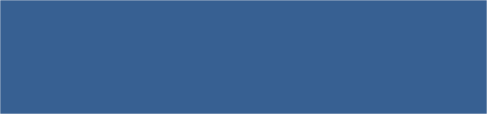 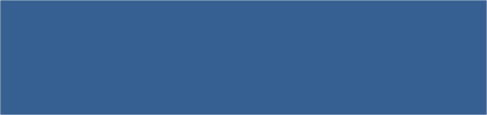 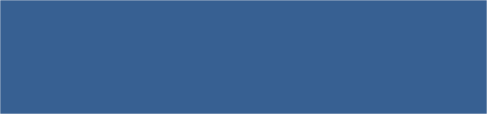 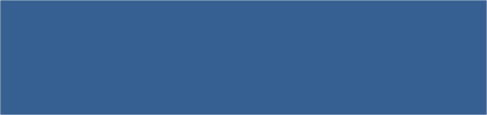 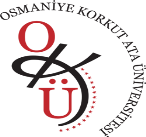 T.C.OSMANİYE KORKUT ATA ÜNİVERSİTESİ SAĞLIK BİLİMLERİ FAKÜLTESİMAAŞ İŞLEMLERİ İŞ AKIŞ SÜRECİT.C.OSMANİYE KORKUT ATA ÜNİVERSİTESİ SAĞLIK BİLİMLERİ FAKÜLTESİMAAŞ İŞLEMLERİ İŞ AKIŞ SÜRECİT.C.OSMANİYE KORKUT ATA ÜNİVERSİTESİ SAĞLIK BİLİMLERİ FAKÜLTESİMAAŞ İŞLEMLERİ İŞ AKIŞ SÜRECİDoküman No :SBF.İŞ.İK.9 İlk Yayın Tarihi :Revizyon Tarihi: 12.09.2022 Revize No :Sayfa :Faaliyet İle İlgili Mevzuat:1.5510 Sayılı Sosyal Sigortalar ve Genel Sağlık Sigortası KanunuFaaliyet İle İlgili Mevzuat:2.5018 Sayılı Kamu Mali Yönetimi ve Kontrol KanunuFaaliyet İle İlgili Mevzuat:3.657 Sayılı Devlet Memurları KanunuFaaliyet İle İlgili Mevzuat:4.2547 Sayılı Yükseköğretim KanunuFaaliyet İle İlgili Mevzuat:5.2914 Sayılı Yükseköğretim Personel KanunuYapılan İşin Süresi:1-5 İşgünü1-5 İşgünü1-5 İşgünü1-5 İşgünüSorumlu Personelİş Akış Şemasıİş Akış ŞemasıGörev ve Sorumluluklar(Faaliyetler-Açıklamalar)Görev ve Sorumluluklar(Faaliyetler-Açıklamalar)Memur (Mali İşler)Fakülte Personeline ait durum güncellemerinin Mali İşler Birimince Kamu Harcama ve Muhasebe Bilişim Sistemine işlenmesi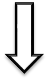 Strateji Geliştirme Daire Başkanlığ'nca onaylanan maaşevraklarını Gerçekleştirme Görevlisi (Fakülte Sekreteri) ve Harcama Yetkilisi (Dekan)'nin imzalaması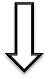 İmzalı ödeme evraklarının Strateji Geliştirme Daire Başkanlığı'na teslim edilmesi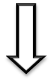 Maaş ödemelerine ait bilgilerin sistemüzerinden Banka sistemine aktarılmasıFakülte Personeline ait durum güncellemerinin Mali İşler Birimince Kamu Harcama ve Muhasebe Bilişim Sistemine işlenmesiStrateji Geliştirme Daire Başkanlığ'nca onaylanan maaşevraklarını Gerçekleştirme Görevlisi (Fakülte Sekreteri) ve Harcama Yetkilisi (Dekan)'nin imzalamasıİmzalı ödeme evraklarının Strateji Geliştirme Daire Başkanlığı'na teslim edilmesiMaaş ödemelerine ait bilgilerin sistemüzerinden Banka sistemine aktarılmasıFakülteye bağlı olarak çalışan Akademik ve İdari Personelin durum değişikliklerine ait gerekli belgeler Mali İşler Bürosunca maaş bilgi sistemine işlenir.Daire Başkanlığınca onaylanan maaş evraklarına ait çıktılar sistemden alınarak Gerçekleştirme Görevlisi (Fakülte Sekreteri) ve Harcama Yetkilisi (Dekan)'nin imzasına sunulur.Fakülteye bağlı olarak çalışan Akademik ve İdari Personelin durum değişikliklerine ait gerekli belgeler Mali İşler Bürosunca maaş bilgi sistemine işlenir.Daire Başkanlığınca onaylanan maaş evraklarına ait çıktılar sistemden alınarak Gerçekleştirme Görevlisi (Fakülte Sekreteri) ve Harcama Yetkilisi (Dekan)'nin imzasına sunulur.Fakülte SekreteriFakülte Personeline ait durum güncellemerinin Mali İşler Birimince Kamu Harcama ve Muhasebe Bilişim Sistemine işlenmesiStrateji Geliştirme Daire Başkanlığ'nca onaylanan maaşevraklarını Gerçekleştirme Görevlisi (Fakülte Sekreteri) ve Harcama Yetkilisi (Dekan)'nin imzalamasıİmzalı ödeme evraklarının Strateji Geliştirme Daire Başkanlığı'na teslim edilmesiMaaş ödemelerine ait bilgilerin sistemüzerinden Banka sistemine aktarılmasıFakülte Personeline ait durum güncellemerinin Mali İşler Birimince Kamu Harcama ve Muhasebe Bilişim Sistemine işlenmesiStrateji Geliştirme Daire Başkanlığ'nca onaylanan maaşevraklarını Gerçekleştirme Görevlisi (Fakülte Sekreteri) ve Harcama Yetkilisi (Dekan)'nin imzalamasıİmzalı ödeme evraklarının Strateji Geliştirme Daire Başkanlığı'na teslim edilmesiMaaş ödemelerine ait bilgilerin sistemüzerinden Banka sistemine aktarılması* İmzalanan ödeme evrakları tutanakla Strateji Geliştirme Daire Başkanlığı'na teslim edilir.* İmzalanan ödeme evrakları tutanakla Strateji Geliştirme Daire Başkanlığı'na teslim edilir.DekanFakülte Personeline ait durum güncellemerinin Mali İşler Birimince Kamu Harcama ve Muhasebe Bilişim Sistemine işlenmesiStrateji Geliştirme Daire Başkanlığ'nca onaylanan maaşevraklarını Gerçekleştirme Görevlisi (Fakülte Sekreteri) ve Harcama Yetkilisi (Dekan)'nin imzalamasıİmzalı ödeme evraklarının Strateji Geliştirme Daire Başkanlığı'na teslim edilmesiMaaş ödemelerine ait bilgilerin sistemüzerinden Banka sistemine aktarılmasıFakülte Personeline ait durum güncellemerinin Mali İşler Birimince Kamu Harcama ve Muhasebe Bilişim Sistemine işlenmesiStrateji Geliştirme Daire Başkanlığ'nca onaylanan maaşevraklarını Gerçekleştirme Görevlisi (Fakülte Sekreteri) ve Harcama Yetkilisi (Dekan)'nin imzalamasıİmzalı ödeme evraklarının Strateji Geliştirme Daire Başkanlığı'na teslim edilmesiMaaş ödemelerine ait bilgilerin sistemüzerinden Banka sistemine aktarılması* Maaş ödemelerine ait bilgilerinin sistem üzerinden anlaşmalı Banka sistemine aktarım işlemi Mali İşler Bürosunca yapılır.* Maaş ödemelerine ait bilgilerinin sistem üzerinden anlaşmalı Banka sistemine aktarım işlemi Mali İşler Bürosunca yapılır.Memur (Mali İşler)Fakülte Personeline ait durum güncellemerinin Mali İşler Birimince Kamu Harcama ve Muhasebe Bilişim Sistemine işlenmesiStrateji Geliştirme Daire Başkanlığ'nca onaylanan maaşevraklarını Gerçekleştirme Görevlisi (Fakülte Sekreteri) ve Harcama Yetkilisi (Dekan)'nin imzalamasıİmzalı ödeme evraklarının Strateji Geliştirme Daire Başkanlığı'na teslim edilmesiMaaş ödemelerine ait bilgilerin sistemüzerinden Banka sistemine aktarılmasıFakülte Personeline ait durum güncellemerinin Mali İşler Birimince Kamu Harcama ve Muhasebe Bilişim Sistemine işlenmesiStrateji Geliştirme Daire Başkanlığ'nca onaylanan maaşevraklarını Gerçekleştirme Görevlisi (Fakülte Sekreteri) ve Harcama Yetkilisi (Dekan)'nin imzalamasıİmzalı ödeme evraklarının Strateji Geliştirme Daire Başkanlığı'na teslim edilmesiMaaş ödemelerine ait bilgilerin sistemüzerinden Banka sistemine aktarılması* Maaş ödemelerine ait bilgilerinin sistem üzerinden anlaşmalı Banka sistemine aktarım işlemi Mali İşler Bürosunca yapılır.* Maaş ödemelerine ait bilgilerinin sistem üzerinden anlaşmalı Banka sistemine aktarım işlemi Mali İşler Bürosunca yapılır.HazırlayanSistem onayıYürürlük onayı